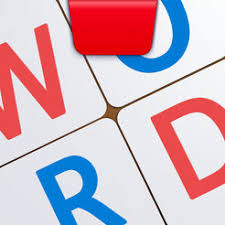 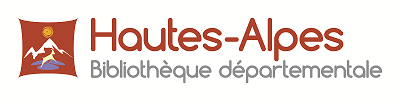 Osmo WordLe pendu numériqueUne fiche médiation de la BD05Organisez une compétition de vocabulaire par équipes dans votre bibliothèque grâce à l’application et au kit Osmo Word.OBJECTIFS PÉDAGOGIQUESApprendre l’orthographe.Enrichir son vocabulaire.Créer un moment de partage parents-enfants.ORGANISATION DE LA SALLEPlacer la tablette et son support sur une table.Organiser un espace permettant d’avoir du son (ou utiliser le casque pour limiter le bruit dans la bibliothèque).Les enfants jouent chacun leur tour ou en coopération.DÉROULEMENTRassembler le matériel et suivre les instructions d’installation du kit Osmo, puis lancer l’appli Osmo Word. Poser la tablette équipée sur la table et démarrez une nouvelle partie.Le jeu est une compétition de vocabulaire par équipe. Vous formez deux équipes, bleue et rouge, composées de 2 à 4 joueurs qui s’affronteront deux par deux. Le but est de découvrir le mot suggéré par l’image et de placer davantage de lettres que son adversaire.Une fois le mot trouvé, les deux joueurs suivants s’affrontent à leur tour. Attention, les niveaux s’enchainent rapidement.Vous pouvez moduler la difficulté suivant le niveau de connaissance des participants et même jouer en anglais. La partie s’arrête lorsque l’une des équipes a obtenu le nombre de points que vous avez fixé au préalable au début de la partie.POUR ALLER PLUS LOIND’autres kits Osmo permettent d’apprendre à compter, de s’affronter en composant des mots en français ou en anglais, à jouer au tangram.La BD05 peut sélectionner avec vous des documents pour enrichir cette médiation.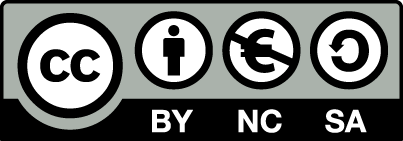 Cette fiche est publiée sous licence Creative Commons. Elle peut être réutilisée et modifiée pour toute utilisation sans but commercial. Plus d’informations sur creativecommons.org.